ЗАДАНИЯшкольного этапа Всероссийской олимпиады школьников по искусству (МХК) в 2019/2020 уч. году.10 классЗадание 1.1.1. 64 балла.В клетках квадрата написаны слова-символы. Прочитать их можно по ломаной линии, которая не должна пересекаться и не должна заходить на какой-либо квадрат дважды.1. Соберите слова (термины, фамилии) и запишите их в таблицу(16 б).2. Дайте им лаконичное пояснение, определение (16 б).3. Дополнительные сведения (до 16 б).3. Запишите название эпохи, художественного явления, объединяющего все найденные  Вами слова (2 б.). Характерные черты.(8 б).4. Запишите ОДИН яркий пример культурного наследия, относящегося к определенной Вами эпохе (2б). Дайте его характеристику, местонахождения и др. (4б). 1.2.А) Среди перечисленных терминов три объединены общим признаком. Найди и зачеркни лишний термин в каждой колонке? (12 баллов)Б) К характеристике какой древнейшей цивилизации относятся следующие строки, о каком памятнике идёт речь, где он находится? (9 баллов)«Появление этой богини на земле триумфально – к ее ногам летят розы, а богиня Ора преподносит юной богине Красоты драгоценный плащ, чтобы укрыть ее. А плащ украшен вышитыми нежными цветами.  
Образ героини представлен живописцем с идеально красивыми чертами, в которых поражает безупречность и гармония. Лицо богини, будто овеяно тенью печали, кротости, на ее плечи спадают длинные пряди прекрасных золотистых волос, которые развивает ветер». ________________________________________________________________________«Работы по его строительству начались с первых лет правления Веспасиана, а в 80 году Тит дал указание для торжественного открытия амфитеатра. Распределение зрительских мест на трибунах производилось в строгом соответствии с социальной принадлежностью горожан. Соответственно, чем ниже положение, тем более высоко было расположено место. Ряды, расположенные ближе к арене, предназначались для сенаторов. Внутренние проходы позволяли огромной толпе зрителей свободно перемещаться и занимать свободные места. По поводу количества зрителей, которое могло вместить здание, существуют противоречивое мнение, но приблизительная цифра составляет 50 тысяч мест».    _______________________________________________________________________Над могилой своей жены по приказу Шах-Джехана был построен красивейший дворец,  сочетавший в себе элементы исламского, персидского и индийского архитектурного стиля. 
 Этот дворец – это не просто чудо света, это символ вечной любви двух людей. Шах-Джехан пообещал перед смертью жены создать монумент, который бы передал всю красоту Мумтаз.   _______________________________________________________________________ Задание 2.2.1.Прочитайте текст.1. Напишите название произведения, о котором говорится в предложенном тексте.2.Напишите имя автора произведения.3. Назовите художественные средства живописи и поэзии для передачи эмоциональной атмосферы произведения.4. Определите и напишите эмоциональные доминанты каждого произведения. Любимец моды легкокрылой, 
Хоть не британец, не француз, 
Ты вновь создал, волшебник милый, 
Меня, питомца чистых муз, — 
И я смеюся над могилой, 
Ушед навек от смертных уз. 
Себя как в зеркале я вижу, 
Но это зеркало мне льстит. 
Оно гласит, что не унижу 
Пристрастья важных аонид. 
Так Риму, Дрездену, Парижу 
Известен впредь мой будет вид.  2.2.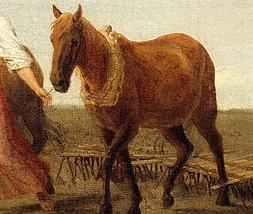 Определите художественное полотно по фрагменту.1. Напишите, что на нем изображено.2. Напишите название работы и ее автора. Укажите время, когда он жил и творил.3. Какую часть в композиции занимает представленный фрагмент? 4. Назовите значимые запоминающиеся детали их место в композиции и функции.5. Определите общее настроение картины.6. Укажите известные работы этого  художника.Ответы впишите в таблицуЗадание 3.3.1. ПРОСЛУШАЙТЕ МУЗЫКАЛЬНЫЙ ФРАГМЕНТ (фрагмент будет звучать дважды с интервалом в 10-15 минут)1. Напишите название произведения.2. Напишите имя автора музыкального произведения.3. Напишите название и имя автора драматического произведения или укажите литературный источник.4. Определите эмоциональную доминанту эпизода. Напишите, с помощью каких средств выразительности создаётся художественный образ во фрагменте.3.2.Установи соответствие и запиши выбранную цифру в таблицу (по 2 балла - 20 баллов).Задание 4. 4.1.Даны изображения художественных произведений  разных стилей.1. Соберите номера произведений  в группы по стилям. По 2 балла за каждый правильно определенный стиль. (8 баллов).2. Напишите отличительные характерные признаки каждой художественной эпохи или стиля (по 2 балла), расположив группы в хронологической последовательности(2 балла). (10 баллов)3. Напишите  дополнительные сведения: названия изображений,  имена авторов произведений данных стилей и др.  (2 балла).          № 1                                       № 2                                  № 3                                        № 4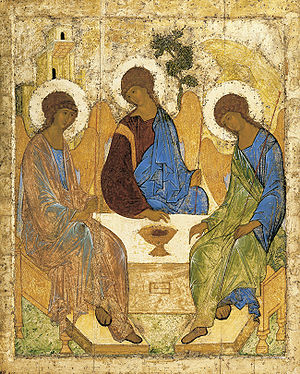 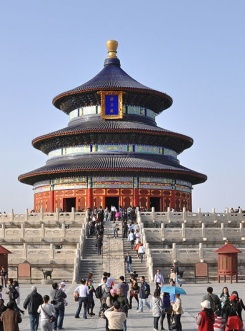 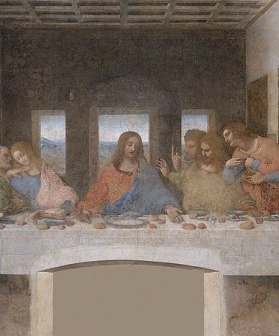 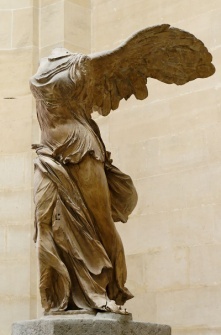                                                       № 5                                        № 6                                      № 7                               №8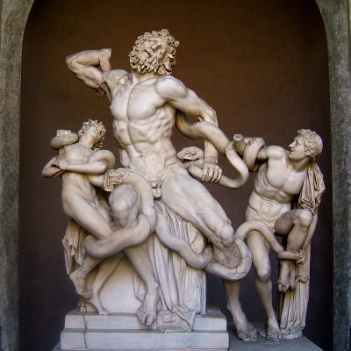 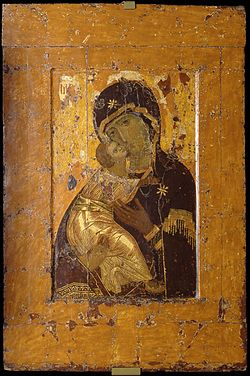 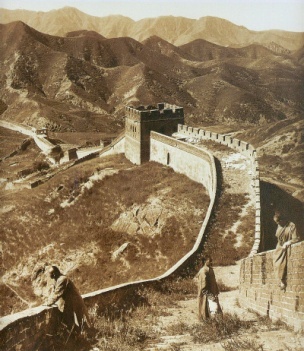 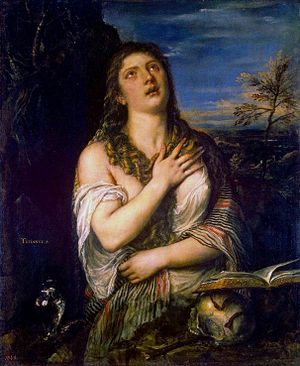 4.2 Вам предложили составить программу кинолектория и представили проспект имеющихся в наличии фильмов.По представленным кадрам, определите жанры фильма и страну, где они сняты. По 2 балла за ответ – 14 баллов.Напишите их названия. По 2 балла за ответ – 14 баллов.Предложите тему кинолектория. 8 баллов.Укажите имена известных вам актёров, режиссёров, создавших эти  фильмы. По 3 балла за ответ. Максимально 21 балл.Дополнительные факты. По 4 балла за ответ. Максимально 28 баллов.1.	2.	3.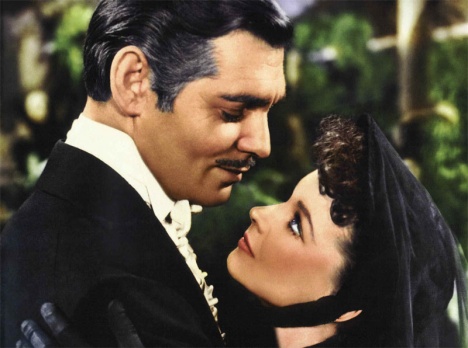 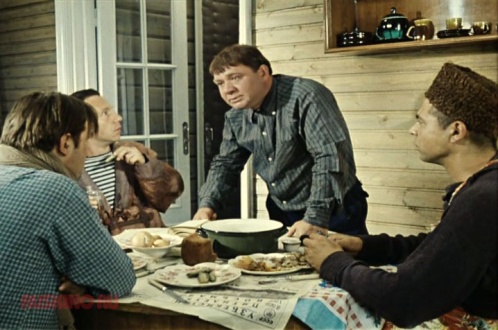 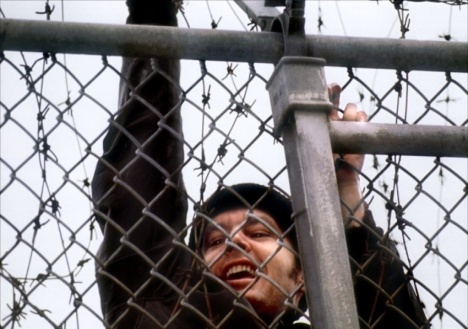 4.                                                                      5.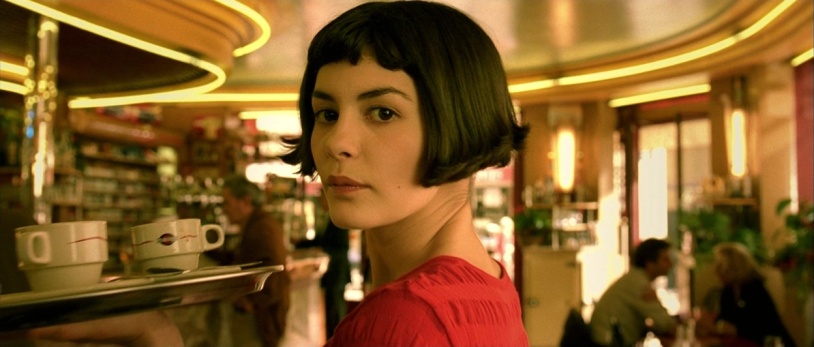 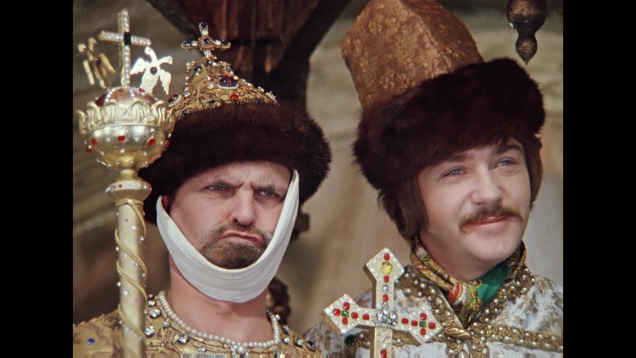 6.                                                                                                            7.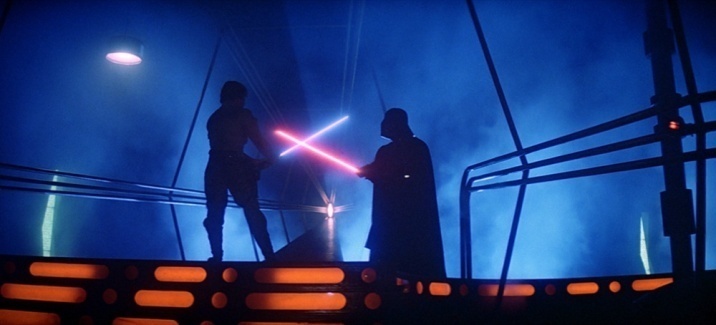 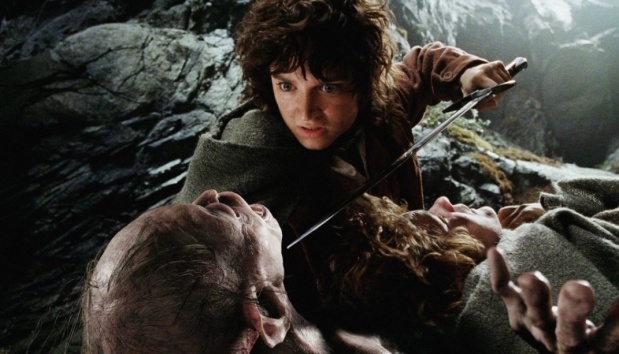 __________________________________________________________________________________________________________________________________________________________________________________________________________________________________________________________________________________________________________________________________________________________________________________________________________________________________________________________________________________________________________________________________________________________________________________________________________________________________________________________________________________________________________________________________________________________________________________________________________________________________________________________________________________________________________________________________________________________________________________________________________________________________________________________________________________________________________________________________________________________________________________________________________________________________________________________________________________________________________________________________________________________________________________________________________________________________________________________________________________________________________________________________________________________________________________________________________________________________________________________________________________________________________________________________________________________________________________________________________________________________________________________________________________________________________________________________________________________________________________________________________________________________________________________________________________________________________________________________________________________________________________________________________________________________________________________________________________________________________________________________________________________________________________________________________________________________________________________________________________________________________________________________________________________________________________________________________________________________________________________________________________________________________________________________________________________________________________________________________________________________________________________________________________________________________________________________________________________________________________________________________________________________________________________________________________________________________________________________________________________________________________________________________________________________________________________________________________________________________________________________________________________________________________________________________________________________________________________________Всего: 288 балловГГАН,Я,ВАЛРРОПИИВЬА.А.ОНРЕДРРЕЛОНБИ,ООПИФИНИ,О,О,АРЛЕРБЖЖВАЛСТАДДАКИ,АРХ,СловаСловаОпределения, сведенияОпределения, сведенияОпределения, сведенияОпределения, сведенияОпределения, сведенияОпределения, сведенияОпределения, сведенияОпределения, сведения1.1.2.2.3.3.4.4.5.5.6.6.7.7.8.8.Название культурной эпохи, характерные особенности -10 б.Название культурной эпохи, характерные особенности -10 б.Пример культурного наследия, пояснение выбора, 6бПример культурного наследия, пояснение выбора, 6бСкульптура      Натюрморт Графика   ЖивописьГуманизм      КлассицизмБарокко   РенессансАид                Аполлон                Баст                Арес      4. Симон Ушаков Андрей Рублев          Феофан Грек        Дмитрий ЛевицкийДискобол                Пьета Лаокоон       Венера Милосская6. Леонардо да Винчи Лоренцо Бернини          Рафаэль Санти          ТицианАвтор и название картины:Автор и название поэтического произведения:Средства выразительностиживописиСредства поэзииЭмоциональные доминантыЭмоциональные доминантыЖивописной работыПоэтического произведения1.2.3.4.5.6.Название произведения 4 б.Автор музыки 2 б.Название и автор драматического произведения, литературного источника 4 б.Название и автор драматического произведения, литературного источника 4 б.Эмоциональная доминанта. Средства выразительности 10 б.Эмоциональная доминанта. Средства выразительности 10 б.Краткие сведения о произведении и об авторе (до 10 б.)Краткие сведения о произведении и об авторе (до 10 б.)АБВГДЕЖЗИКА)  «Лунная» соната                                              Б)  Опера «Война и мир»В)  Токката и фуга ре минорГ)  «Картинки с выставки»Д)  Баллада «Лесной царь»Е)  РеквиемЖ) Опера «Садко»З)   Балет «Щелкунчик»И)  Опера «Кармен»К)  Сюита «Пер Гюнт»1. Модест Петрович Мусоргский2. Иоганн Себастьян Бах3. Вольфганг Амадей Моцарт4. Жорж Бизе5. Людвиг ван Бетховен6. Франц Шуберт7. Петр Ильич Чайковский8. Эдвард Григ9. Николай Андреевич Римский-Корсаков10. Сергей Сергеевич ПрокофьевНазвание эпохи и произведения искусстваНомера произведенийХарактерные признакиВсего 20 баллов